Veke 11 - 12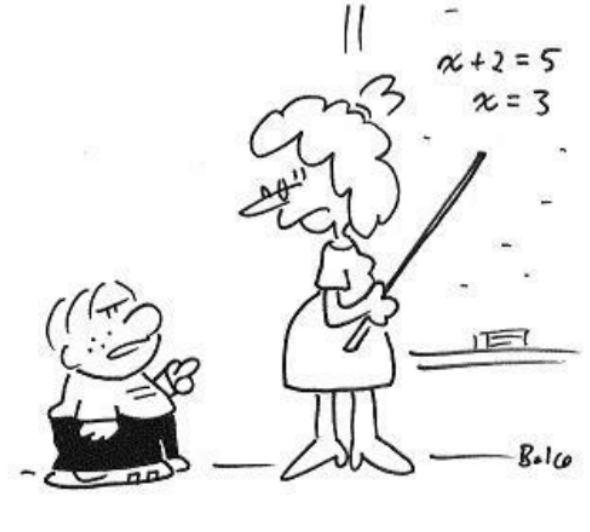 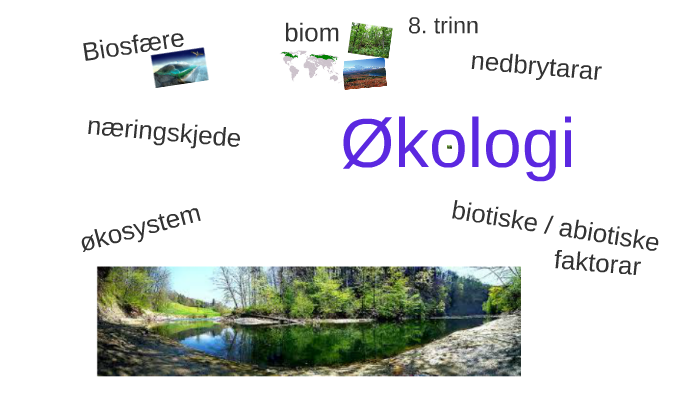 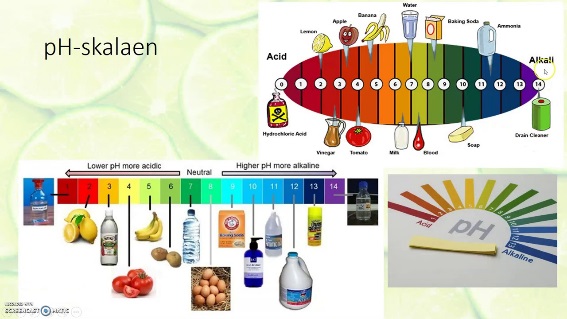   VÅRSEMESTERET   2020                         Her blir det fortløpande endringar KunnskapOmsorgSamarbeidEngasjementRespekt8BMåndagTysdagOnsdagTorsdagFredag1MatteNorskMatteNat/MusNorsk2EngelskSamfNaturfagNat/MusMatte3NaturfagKHGym/SymMatteGym4NorskKHEngelskNorskGym5SamfEngelskNorskSamfMusikk6TilvalsfagUtd.v.KrleValfagSpråkfag7TilvalsfagValfagveke 11Måndag 09.03Tysdag 10.03Onsdag 11.03Torsdag 12.03Fredag 13.03Statistikk-prøve, Del 1i mattetimenStatistikk-prøve, Del 2i mattetimen, på data (Excel)!KRLE - prøve 3.time veke 12Måndag 16.03Tysdag  17.03Onsdag 18.03Torsdag 19.03Fredag 20.03Skriveøkt norsk Saktekst 1.– 3.time Fransk/tysk/spansk - prøve Innlevering i norsk på FronterTil tysdagMatte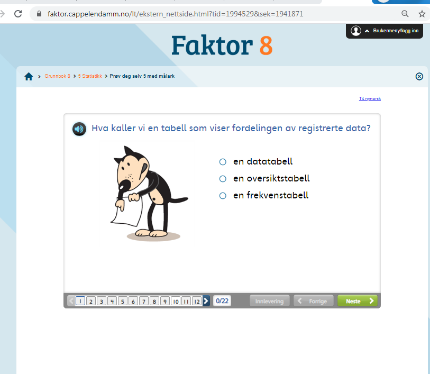 Øve til kapittelprøven i statistikk på torsdag (del 1) og fredag (del 2 på Excel)Og gjennomfør «Prøv deg sjølv» på nettsida til Faktor 8: https://faktor.cappelendamm.no/ «8»  «5 Statistikk»  «Prøv deg selv 5 med målark» EnglishWork on your topic-based conversation assessment (fagsamtale). Read the texts, find vocabulary and prepare yourself for your conversation.SamfunnsfagLese s. 139 – 142. Svare på oppg. 1-6 på s. 142.Til onsdagMatteØve til kapittelprøven i statistikkEngelskWork on your topic-based conversation assessment (fagsamtale).Til torsdagMatteØve til kapittelprøven (del 1) NaturfagRepetisjon av kapittelet om syrer og basar (prøve i veke 13):Gjere oppgåver på arbeidsoppgåve-arket (Delt ut i 1. naturfagtimen denne veka). (Prøvestoffet står i ruta etter leksene for veke 12)SamfunnsfagLese s. 143 – 146. Svare på oppg. 7-13 på s. 146.Til fredagMatteØve til kapittelprøven (Excel)TyskKunne alle glosene til stykke 6A side 121. FranskØv godt nye gloser.Gloser frå veke 10: Lit, porte, chambre, fenêtre, chaise, table Frå nytt kapittel, kap. 9: à gauche, à droite, au milieu, devant, sur, dans, derrière, entre, salon(m), cuisine(f) De urørlige SpanskLese og omsetje s. 80. Øve på uttrykk med ir og tidsuttrykk s. 81 MusikkHugs å ta med det du treng til jobbing med musikkvideo. Innlevering av musikkvideoen blir i veke 13.NorskLag deg ei hugseliste til skriveøkta på tysdag neste veke. Det skal vere minimum 8 punkt.  Sjå på tidlegare skriveøkter for å finne feil du må luke vekk eller punkt du må hugse å ha med. Du kan skrive i skriveboka di. KRLEØve til prøva, som er på fredag i 3. time. Pensum er side 116-139.Til tysdagEnglishBe prepared to have your topic-based conversation.NorskSjå leksa til fredag!SamfunnsfagLese s. 153 – 158 og bruk ein læringsstrategi som gjer at du hugsar det du las. Til onsdagNaturfagLes s. 199 – 204 og gjere fokusspørsmåla på s. 204 MatteReknerekkefølgje K1: 6.202, 6.203, 6.204                                                                              HUGS!K2: 6.202, 6.203, 6.204 K3: 6.301, 6.302, 6.303 EnglishDo task 41 on p. 99 in your Workbook.Til torsdagMatteUttrykk med variablarK1: 6.106, 6.107, 6.108, 6.109 K2: 6.206, 6.207, 6.209, 6.210 K3: 6.304, 6.305, 6.306 SamfunnsfagLese s. 159 – 160. Svare på oppg 1-7 på s. 160.Til fredagMatteSetje tal inn i uttrykkK1: 6.110, 6.111,6.211 K2: 6.212, 6.214, 6.215 K3: 6.308, 6.309, 6.310TyskØve til prøva FranskRepeter nekting i regelboka (ne...pas) Set om til fransk: Eg er ikkje i Oslo. Ho er ikkje på skulen. Dei er ikkje på skulen. Dei snakkar ikkje norsk. SpanskLese og øve på gloser til tekst s. 82-83. MusikkHugs å ta med det du treng til jobbing med musikkvideo. Innlevering av musikkvideoen blir i veke 13.NorskSvar på eigenvurderinga som ligg på Fronter. Skriv eit word-dokument og lever på fronter. Lever på Fronter innan fredag 20.mars, 09:00.MÅL FOR VEKENE:  MÅL FOR VEKENE:  Fag Mål Alle fag Sjå utdelte kompetansemål HugsVeke Måndag Tysdag Onsdag Torsdag Fredag Div. 13 23.03 24.03 25.03 8A: Symjing med klede. Test 19 26.03 Prøve norsk – saktekst (munnleg karakter) 27.03 Naturfagprøve kap  7 og litt kap.8 Syrer og basar + Økologi 14 30.03 Teoriprøve K&H 4. time 31.03 01.04 8C: Symjing med klede. Test 19 02.04 03.04 15 PÅSKEFERIE PÅSKEFERIE PÅSKEFERIE PÅSKEFERIE PÅSKEFERIE 16 PÅSKEFERIE 14.04 15.04  8C – Symjing test 17 16.04 17.04 17 20.04 21.04  22.04 8A – Symjing test 17 23.04 Påskegudsteneste Kl.09.45 24.04 18 27.04 28.04 29.04 30.04 01.05 FRI 19 04.05 05.05 06.05 07.05 08.05 Franskprøve 20 11.05 12.05 13.05 14.05 15.05 Tverrfagleg prøve i målingar (Matte kap 7 og naturfag kap 2) 21 18.05 19.05 Norsktentamen? 20.05 21.05 FRI 22.05 FRI 22 25.05 26.05 27.05 Helsesista (i Førdehuset) KRLE - prøve 28.05 29.05 23 01.06 FRI 02.06 03.06 04.06 05.06 Dataprøve  24 08.06. 09.06. 10.06. Mattetentamen (Utan data) 11.06. 12.06. 25 15.06 16.06 17.06 18.06 19.06 Siste skuledag 